АДМИНИСТРАЦИЯ НОВГОРОДСКОЙ ОБЛАСТИПОСТАНОВЛЕНИЕот 1 февраля 2012 г. N 29О СОВЕТЕ ПО РЕШЕНИЮ ВОПРОСОВ, СВЯЗАННЫХ С РЕАЛИЗАЦИЕЙПРИОРИТЕТНЫХ НАПРАВЛЕНИЙ ГОСУДАРСТВЕННОЙ МОЛОДЕЖНОЙПОЛИТИКИ НА ТЕРРИТОРИИ ОБЛАСТИВ целях осуществления взаимодействия по реализации государственной молодежной политики на территории области Администрация Новгородской области постановляет:1. Создать совет по решению вопросов, связанных с реализацией приоритетных направлений государственной молодежной политики на территории области.2. Утвердить прилагаемые Положение о совете по решению вопросов, связанных с реализацией приоритетных направлений государственной молодежной политики на территории области, и его состав.3. Рекомендовать органам местного самоуправления городского округа, муниципальных районов, муниципальных округов области создать советы по решению вопросов, связанных с реализацией приоритетных направлений государственной молодежной политики на территории городского округа, муниципальных районов, муниципальных округов области.(п. 3 в ред. Постановления Правительства Новгородской области от 02.02.2021 N 16)4. Опубликовать постановление в газете "Новгородские ведомости".ЗаместительГлавы администрации областиА.В.КОСТЮКОВУтвержденопостановлениемАдминистрации областиот 01.02.2012 N 29ПОЛОЖЕНИЕО СОВЕТЕ ПО РЕШЕНИЮ ВОПРОСОВ, СВЯЗАННЫХ С РЕАЛИЗАЦИЕЙПРИОРИТЕТНЫХ НАПРАВЛЕНИЙ ГОСУДАРСТВЕННОЙ МОЛОДЕЖНОЙПОЛИТИКИ НА ТЕРРИТОРИИ ОБЛАСТИ1. Общие положения1.1. Совет по решению вопросов, связанных с реализацией приоритетных направлений государственной молодежной политики на территории области (далее - совет), является коллегиальным совещательным органом.1.2. Совет в своей деятельности руководствуется Конституцией Российской Федерации, федеральными законами и иными нормативными правовыми актами Российской Федерации, нормативными правовыми актами области и настоящим Положением.1.3. Состав совета утверждается постановлением Правительства Новгородской области.(в ред. Постановления Правительства Новгородской области от 25.10.2013 N 311)2. Цели и направления деятельности совета2.1. Целью деятельности совета является выработка предложений по реализации молодежной политики на территории области.2.2. Направлениями деятельности совета являются:2.2.1. Разработка предложений по совершенствованию работы органов исполнительной власти области, органов местного самоуправления области и других организаций, осуществляющих деятельность в сфере молодежной политики;2.2.2. Разработка предложений по внесению изменений в установленном порядке в нормативные правовые акты области в сфере молодежной политики;2.2.3. Разработка предложений по реализации мер, направленных на выполнение Основ государственной молодежной политики Российской Федерации на период до 2025 года, утвержденных Распоряжением Правительства Российской Федерации от 29 ноября 2014 года N 2403-р, государственных программ Новгородской области (подпрограмм государственных программ Новгородской области) в сфере молодежной политики;(в ред. постановлений Правительства Новгородской области от 25.10.2013 N 311, от 21.03.2016 N 101)2.2.4. Подготовка предложений по совершенствованию взаимодействия общественных объединений с органами исполнительной власти области в сфере молодежной политики;2.2.5. Выработка предложений по интеграции молодежи в общественную, социально-экономическую жизнь области;2.2.6. Мониторинг и анализ состояния реализации приоритетных направлений государственной молодежной политики на территории области, хода исполнения мероприятий по реализации государственных программ Новгородской области (подпрограмм государственных программ Новгородской области) в сфере молодежной политики.(в ред. Постановления Правительства Новгородской области от 25.10.2013 N 311)3. Права советаСовет имеет право:3.1. Вносить на рассмотрение Правительства Новгородской области предложения по направлениям деятельности совета;(в ред. постановлений Правительства Новгородской области от 25.10.2013 N 311, от 21.03.2016 N 101)3.2. Привлекать при необходимости в установленном порядке к работе совета руководителей и специалистов территориальных органов федеральных органов исполнительной власти, органов исполнительной власти области, органов местного самоуправления области, общественных объединений, образовательных организаций, находящихся на территории области, и других организаций, осуществляющих деятельность в сфере молодежной политики на территории области (по согласованию).(в ред. Постановления Правительства Новгородской области от 21.03.2016 N 101)4. Порядок деятельности совета4.1. Заседания совета проводятся не реже одного раза в полугодие.4.2. Заседание совета считается правомочным, если на нем присутствует не менее половины его членов. Решения принимаются большинством голосов присутствующих на заседании членов совета путем открытого голосования. При равенстве голосов решающим является голос председательствующего на заседании совета. Решения совета носят рекомендательный характер.По итогам заседания совета в течение 5 рабочих дней со дня проведения заседания совета оформляется протокол заседания совета, который подписывается председательствующим на заседании совета и секретарем совета.(п. 4.2 в ред. Постановления Правительства Новгородской области от 21.03.2016 N 101)4.3. Секретарь совета организует подготовку заседаний совета, оформляет протоколы заседаний совета в течение 5 рабочих дней со дня проведения заседания совета. При отсутствии секретаря совета на заседании совета секретарь на это заседание избирается большинством голосов из числа присутствующих членов совета.(п. 4.3 в ред. Постановления Правительства Новгородской области от 21.03.2016 N 101)4.4. На первом заседании определяются полномочия председателя совета, заместителя председателя совета и секретаря совета, порядок подготовки и проведения заседаний совета, формы и порядок принятия решений.4.5. Исключен. - Постановление Правительства Новгородской области от 21.03.2016 N 101.4.6. Члены совета принимают личное участие в работе заседаний совета. О дате заседания совета члены совета уведомляются секретарем совета не позднее чем за 5 рабочих дней до дня проведения заседания.Если член совета не может присутствовать на заседании, но направит в адрес совета свое мнение по вопросам повестки дня, изложенное в письменной или электронной форме, не позднее чем за 3 часа до времени проведения заседания совета, то его мнение учитывается при рассмотрении вопроса.4.7. Министерство спорта и молодежной политики Новгородской области осуществляет организационно-техническое и информационное обеспечение деятельности совета.(в ред. постановлений Правительства Новгородской области от 21.03.2016 N 101, от 03.08.2018 N 393)УтвержденпостановлениемАдминистрации областиот 01.02.2012 N 29СОСТАВСОВЕТА ПО РЕШЕНИЮ ВОПРОСОВ, СВЯЗАННЫХ С РЕАЛИЗАЦИЕЙПРИОРИТЕТНЫХ НАПРАВЛЕНИЙ ГОСУДАРСТВЕННОЙ МОЛОДЕЖНОЙПОЛИТИКИ НА ТЕРРИТОРИИ ОБЛАСТИ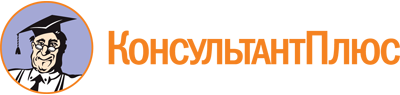 Постановление Администрации Новгородской области от 01.02.2012 N 29
(ред. от 25.10.2022)
"О совете по решению вопросов, связанных с реализацией приоритетных направлений государственной молодежной политики на территории области"
(вместе с "Положением о совете по решению вопросов, связанных с реализацией приоритетных направлений государственной молодежной политики на территории области", "Составом совета по решению вопросов, связанных с реализацией приоритетных направлений государственной молодежной политики на территории области")Документ предоставлен КонсультантПлюс

www.consultant.ru

Дата сохранения: 04.12.2022
 Список изменяющих документов(в ред. постановлений Администрации Новгородской областиот 21.05.2012 N 299, от 17.08.2012 N 486,постановлений Правительства Новгородской областиот 25.10.2013 N 311, от 07.08.2014 N 414, от 21.03.2016 N 101,от 15.11.2016 N 400, от 03.07.2017 N 232, от 03.08.2018 N 393,от 17.07.2019 N 278, от 21.04.2020 N 158, от 11.08.2020 N 382,от 02.02.2021 N 16, от 29.04.2022 N 234, от 20.09.2022 N 500,от 14.10.2022 N 552, от 25.10.2022 N 570)Список изменяющих документов(в ред. постановлений Правительства Новгородской областиот 25.10.2013 N 311, от 07.08.2014 N 414, от 21.03.2016 N 101,от 03.08.2018 N 393)Список изменяющих документов(в ред. постановлений Правительства Новгородской областиот 03.08.2018 N 393, от 17.07.2019 N 278, от 21.04.2020 N 158,от 11.08.2020 N 382, от 02.02.2021 N 16, от 29.04.2022 N 234,от 20.09.2022 N 500, от 14.10.2022 N 552, от 25.10.2022 N 570)Школьников И.А.-заместитель Губернатора Новгородской области, председатель советаЧадина И.Л.-заместитель министра, начальник отдела молодежной политики министерства спорта и молодежной политики Новгородской области, заместитель председателя советаБородулина Я.З.-главный консультант отдела молодежной политики министерства спорта и молодежной политики Новгородской области, секретарь советаЧлены совета:Члены совета:Члены совета:Бойцев А.А.-Уполномоченный по правам человека в Новгородской области (по согласованию)Воробьева Е.А.-директор областного автономного учреждения "Дом молодежи, региональный центр военно-патриотического воспитания и подготовки граждан (молодежи) к военной службе" (по согласованию)Гореликова Т.К.-руководитель регионального отделения Молодежной общероссийской общественной организации "Российские Студенческие Отряды" (по согласованию)Ефимова Т.А.-Уполномоченный по правам ребенка в Новгородской области (по согласованию)Зайцев Е.А.-руководитель отдела по делам молодежи Религиозной организации "Новгородская Епархия Русской Православной Церкви (Московский Патриархат)" (по согласованию)Иванов В.Г.-заместитель министра труда и социальной защиты населения Новгородской областиИванова Н.В.-региональный координатор отделения Общероссийской общественно-государственной детско-юношеской организации "Российское движение школьников" (по согласованию)Ионтеф Б.П.-исполняющий обязанности председателя регионального отделения Общероссийской общественно-государственной организации "Добровольное общество содействия армии, авиации и флоту России" (по согласованию)Калпинская О.Е.-проректор по молодежной политике федерального государственного бюджетного образовательного учреждения высшего образования "Новгородский государственный университет имени Ярослава Мудрого" (по согласованию)Климина С.А.-директор государственного областного казенного учреждения "Региональный центр природных ресурсов и экологии Новгородской области" (по согласованию)Кохан М.В.-заместитель министра, директор департамента профессионального образования министерства образования Новгородской областиЛютова М.Е.-заместитель начальника отдела организации деятельности участковых уполномоченных полиции и подразделений по делам несовершеннолетних Управления Министерства внутренних дел Российской Федерации по Новгородской области - начальник подразделения по делам несовершеннолетних (по согласованию)Маланина О.Ю.-директор департамента жилищно-коммунального хозяйства министерства жилищно-коммунального хозяйства и топливно-энергетического комплекса Новгородской областиМихайлова К.Ю.-министр спорта и молодежной политики Новгородской областиНосачев Д.Л.-министр инвестиционной политики Новгородской областиПетрова И.И.-министр культуры Новгородской областиПетрова М.А.-первый заместитель председателя комитета записи актов гражданского состояния и организационного обеспечения деятельности мировых судей Новгородской областиСилина Е.В.-первый заместитель министра финансов Новгородской областиШаваев Е.В.-председатель комитета по внутренней политике Новгородской областиШестаков Н.Р.-заместитель руководителя Администрации Губернатора Новгородской области - начальник управления информационной политики Администрации Губернатора Новгородской областиЯковлев В.Н.-министр здравоохранения Новгородской области